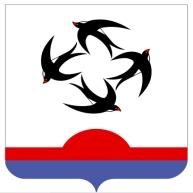 АДМИНИСТРАЦИЯ КИЛЬМЕЗСКОГО РАЙОНАКИРОВСКОЙ ОБЛАСТИПОСТАНОВЛЕНИЕ______2020							                                             № ____пгт КильмезьОб утверждении Положения о составе, порядке подготовки документов территориального планирования муниципального образования Кильмезский район, порядке подготовки изменений и внесения их в такие документы, а также состав, порядок подготовки планов реализации таких документов
В соответствии с Градостроительным кодексом Российской Федерации, Федеральным законом Российской Федерации от 06.10.2003 N 131-ФЗ "Об общих принципах организации местного самоуправления в Российской Федерации", администрация  Кильмезского  района ПОСТАНОВЛЯЕТ:           1. Утвердить Положение о составе, порядке подготовки документов территориального планирования муниципального образования Кильмезский район, порядке подготовки изменений и внесения их в такие документы, а также о составе, порядке подготовки программ, включающих мероприятия по реализации таких документов (далее – положение) согласно приложению.	2.Опубликовать постановление на официальном сайте администрации Кильмезского района Кировской области в информационной телекоммуникационной сети «Интернет».3. Настоящее постановление вступает в силу в соответствии с действующим законодательством.4. Контроль исполнения настоящего постановления оставляю за собой.И.о. администрации Кильмезского района		          А.П.БлагодатскихПриложениеУТВЕРЖДЕНпостановлениемадминистрации Кильмезского районаот ______2020 № _____ПОЛОЖЕНИЕ
о составе, порядке подготовки документов территориального
планирования муниципального образования Кильмезский район,
порядке подготовки изменений и внесения их в такие документы,
а также состав, порядок подготовки планов реализации таких
документов
1. Общие положения1.1. Положение о составе, порядке подготовки документов территориального планирования, порядке подготовки изменений и внесения их в такие документы, а также о составе, порядке подготовки программ, включающих мероприятия по реализации таких документов (далее - Положение) определяет состав документов территориального планирования Кильмезского муниципального района Кировской области и сельских поселений, входящих в его состав, а также состав, порядок подготовки программ, включающих мероприятия по реализации таких документов(далее - Положение) разработано в соответствии с частью 2 статьи 18 Градостроительного кодекса Российской Федерации и с пунктом 15 части 1 статьи 15 Федерального закона от 06.10.2003 N 131-ФЗ "Об общих принципах организации местного самоуправления в Российской Федерации".1.2. Подготовка документов территориального планирования Кильмезского муниципального района Кировской области и сельских поселений, входящих в его состав осуществляется администрацией Кильмезского муниципального района Кировской области (далее - Администрация) самостоятельно, либо иными лицами, привлекаемыми ею на основании муниципального контракта, заключенного в соответствии с законодательством Российской Федерации о контрактной системе в сфере закупок товаров, работ, услуг для обеспечения государственных и муниципальных нужд.1.3. Структурное подразделение Администрации – отдел ЖКХ, жизнеобеспечения, строительства и архитектуры администрации Кильмезского муниципального района Кировской области (далее отдел ЖКХ) непосредственно организует работу по разработке, согласованию и подготовке к утверждению документов территориального планирования Кильмезского муниципального района Кировской области и сельских поселений, входящих в его состав, в том числе работу по внесению изменений в такие документы.Состав документов территориального планирования2.1. Документом территориального планирования Кильмезского муниципального района Кировской области является схема территориального планирования Кильмезского муниципального района Кировской области (далее - схема территориального планирования).Документами территориального планирования сельских поселений Кильмезского муниципального района Кировской области являются генеральные планы сельских поселений, входящих в его состав (далее - генеральные планы).2.2. Схема территориального планирования муниципального образования Кильмезский муниципальный район Кировской области может являться основанием для установления или изменения границ муниципальных образований поселений в установленном порядке.Состав схемы территориального планирования муниципального образования Кильмезский муниципальный район Кировской области3.1. Схема территориального планирования муниципального образования Кильмезский муниципальный район Кировской области содержит:3.1.1. Положение о территориальном планировании.3.1.2. Карту планируемого размещения объектов местного значения муниципального района.3.1.3. Карту границ населенных пунктов (в том числе границ образуемых населенных пунктов), расположенных на межселенных территориях.3.1.4. Карту функциональных зон, установленных на межселенных территориях, в случае, если на межселенных территориях планируется размещение объектов федерального значения, объектов регионального значения, объектов местного значения (за исключением линейных объектов).3.2. Положение о территориальном планировании, содержащееся в схеме территориального планирования муниципального образования Кильмезский муниципальный район Кировской области, включает в себя:3.2.1. Сведения о видах, назначении и наименованиях планируемых для размещения объектов местного значения муниципального района, их основные характеристики, их местоположение (указываются наименования поселения, межселенной территории, населенного пункта), а также характеристики зон с особыми условиями использования территорий в случае, если установление таких зон требуется в связи с размещением данных объектов.3.2.2. Параметры функциональных зон, установленных на межселенных территориях, в случае, если на межселенных территориях планируется размещение объектов федерального значения, объектов регионального значения, объектов местного значения (за исключением линейных объектов), а также сведения о планируемых для размещения в указанных зонах объектах федерального значения, объектах регионального значения, объектах местного значения.3.3. На указанных в пунктах 3.1.2 - 3.1.4 части 3.1 настоящего раздела картах соответственно отображаются:3.3.1. Планируемые для размещения объекты местного значения муниципального района, относящиеся к следующим областям:электро - и газоснабжение поселений;автомобильные дороги местного значения вне границ населенных пунктов в границах муниципального района;образование;здравоохранение;физическая культура и массовый спорт;обработка, утилизация, обезвреживание, захоронение твердых коммунальных отходов;иные области в связи с решением вопросов местного значения муниципального района.3.3.2. Границы населенных пунктов (в том числе границы образуемых населенных пунктов), расположенных на межселенных территориях.3.3.3. Границы и описание функциональных зон, установленных на межселенных территориях, с указанием планируемых для размещения в этих зонах объектов федерального значения, объектов регионального значения, объектов местного значения (за исключением линейных объектов) и (или) местоположения линейных объектов федерального значения, линейных объектов регионального значения, линейных объектов местного значения.3.4. К схеме территориального планирования муниципального района прилагаются материалы по ее обоснованию в текстовой форме и в виде карт.3.5. Материалы по обоснованию схемы территориального планирования муниципального района в текстовой форме содержат:3.5.1. Сведения о планах и программах комплексного социально-экономического развития муниципального образования (при их наличии), для реализации которых осуществляется создание объектов местного значения.3.5.2. Обоснование выбранного варианта размещения объектов местного значения муниципального района на основе анализа использования соответствующей территории, возможных направлений ее развития и прогнозируемых ограничений ее использования.3.5.3. Оценку возможного влияния планируемых для размещения объектов местного значения муниципального района на комплексное развитие соответствующей территории.3.5.4. Утвержденные документами территориального планирования Российской Федерации, документами территориального планирования субъекта Российской Федерации сведения о видах, назначении и наименованиях планируемых для размещения на межселенных территориях объектов федерального значения, объектов регионального значения, их основные характеристики, местоположение, характеристики зон с особыми условиями использования территорий в случае, если установление таких зон требуется в связи с размещением данных объектов, реквизиты указанных документов территориального планирования, а также обоснование выбранного варианта размещения объектов федерального значения, объектов регионального значения на основе анализа использования этих территорий, возможных направлений их развития и прогнозируемых ограничений их использования.3.5.5. Перечень земельных участков, расположенных на межселенных территориях и включаемых в границы населенных пунктов или исключаемых из их границ, с указанием категорий земель, к которым планируется отнести эти земельные участки, и целей их планируемого использования.3.5.6. Перечень и характеристику основных факторов риска возникновения чрезвычайных ситуаций природного и техногенного характера на межселенных территориях в случае, если на межселенных территориях планируется размещение объектов федерального значения, объектов регионального значения, объектов местного значения.3.6. Материалы по обоснованию схемы территориального планирования муниципального района в виде карт отображают:3.6.1. Границы поселений, входящих в состав муниципального района.3.6.2. Границы населенных пунктов, входящих в состав муниципального района.3.6.3. Объекты капитального строительства, иные объекты, территории, зоны, которые оказали влияние на определение планируемого размещения объектов местного значения муниципального района, объектов федерального значения, объектов регионального значения, в том числе:планируемые для размещения объекты федерального значения, объекты регионального значения в соответствии с документами территориального планирования Российской Федерации, документами территориального планирования субъекта Российской Федерации;особые экономические зоны;особо охраняемые природные территории федерального, регионального, местного значения;территории объектов культурного наследия;зоны с особыми условиями использования территорий;территории, подверженные риску возникновения чрезвычайных ситуаций природного и техногенного характера;иные объекты, иные территории и (или) зоны.4. Порядок подготовки и утверждения схемытерриториального планирования муниципального образованияКильмезский муниципальный район Кировской области,порядок подготовки и внесения изменений в документытерриториального планирования4.1. Схема территориального планирования муниципального образования Кильмезский муниципальный район Кировской области, в том числе внесение изменений в такую схему, утверждается Кильмезской районной Думой.4.2. Подготовка проекта схемы территориального планирования муниципального района осуществляется в соответствии с требованиями статьи 9 Градостроительного кодекса РФ и с учетом региональных и местных нормативов градостроительного проектирования, а также с учетом предложений заинтересованных лиц.4.3. Проект схемы территориального планирования муниципального района до ее утверждения подлежит согласованию.4.4. Заинтересованные лица вправе представить свои предложения по проекту схемы территориального планирования муниципального района.4.5. Правообладатели земельных участков и объектов капитального строительства, если их права и законные интересы нарушаются или могут быть нарушены в результате утверждения схемы территориального планирования муниципального района, вправе оспорить схему территориального планирования муниципального района в судебном порядке.4.6. Органы государственной власти Российской Федерации, органы государственной власти субъектов Российской Федерации, органы местного самоуправления, заинтересованные физические и юридические лица вправе представить в органы местного самоуправления муниципального района предложения о внесении изменений в схему территориального планирования муниципального района.4.7. Внесение изменений в схему территориального планирования муниципального образования Кильмезский муниципальный район Кировской области должно осуществляться в соответствии с требованиями, предусмотренными статьями 9, 20 и 21 Градостроительного кодекса РФ и настоящим Положением.4.8. Отдел ЖКХ администрации муниципального образования Кильмезский муниципальный район Кировской области является ответственным за подготовку проекта схемы территориального планирования и внесение изменений в схему муниципального района и обеспечивает:4.8.1. Организацию и проведение в соответствии с законодательством конкурса на размещение муниципального заказа на подготовку проекта документа территориального планирования.4.8.2. Координацию работ в процессе подготовки проекта документа, а также взаимодействие с другими органами, ответственными за подготовку проектов документов территориального планирования, в случае совместной подготовки таких документов.4.8.3. Учет в подготавливаемом проекте документа решений, содержащихся в документах территориального планирования Российской Федерации, Кировской области, муниципальных образований Кировской области.4.8.4. Проверку подготовленного проекта документа на соответствие техническим регламентам.4.8.5. Согласование проекта документа с заинтересованными органами местного самоуправления муниципального района.4.9. Подготовка схемы территориального планирования муниципального образования Кильмезский муниципальный район Кировской области осуществляется:4.9.1. На основании стратегий (программ) развития отдельных отраслей экономики, приоритетных национальных проектов, межгосударственных программ, программ социально-экономического развития Кировской области, планов и программ комплексного социально-экономического развития муниципальных образований (при их наличии) с учетом программ, принятых в установленном порядке и реализуемых за счет средств федерального бюджета, бюджетов субъектов Российской Федерации, местных бюджетов, решений органов государственной власти, органов местного самоуправления, иных главных распорядителей средств соответствующих бюджетов, предусматривающих создание объектов федерального значения, объектов регионального значения, объектов местного значения, инвестиционных программ субъектов естественных монополий, организаций коммунального комплекса и сведений, содержащихся в федеральной государственной информационной системе территориального планирования (далее также - информационная система территориального планирования).4.9.2. С учетом положений о территориальном планировании, содержащихся в документах территориального планирования Российской Федерации, документах территориального планирования Кировской области, документах территориального планирования муниципальных образований, а также с учетом предложений заинтересованных лиц.4.10. Подготовленный проект схемы территориального планирования муниципального образования Кильмезский муниципальный район Кировской области направляется главе муниципального образования Кильмезский муниципального района Кировской области.4.11. Глава муниципального образования Кильмезский муниципальный район Кировской области обеспечивает:4.11.1. Доступ к проекту схемы территориального планирования муниципального образования Кильмезский муниципальный район Кировской области и к материалам по его обоснованию в федеральной информационной системе территориального планирования с использованием официального сайта в сети "Интернет" (далее - официальный сайт ФГИС ТП) не менее чем за три месяца до его утверждения.4.11.2. Согласование проекта схемы территориального планирования муниципального района.4.12. Отдел ЖКХ администрации Кильмезский района уведомляет в электронной форме и (или) посредством почтового отправления органы государственной власти и органы местного самоуправления в соответствии со статьей 21 Градостроительного кодекса РФ об обеспечении доступа к проектам документов территориального планирования муниципального образования Кильмезский муниципальный район Кировской области и материалам по обоснованию таких проектов в информационной системе территориального планирования в трехдневный срок со дня обеспечения данного доступа.4.13. Доступ к утвержденным документам территориального планирования муниципального образования Кильмезский муниципальный район Кировской области и материалам по их обоснованию в информационной системе территориального планирования должен быть обеспечен отделом архитектуры, градостроительства и жизнеобеспечения администрации Кильмезский муниципального района с использованием официального сайта в срок, не превышающий десяти дней со дня утверждения таких документов.5. Совместная подготовка документовтерриториального планирования5.1. Совместная подготовка проектов документов территориального планирования различных уровней может осуществляться в следующих случаях:5.1.1. Планирование размещения объектов федерального и регионального значения, предусмотренных схемами территориального планирования Российской Федерации и Кировской области, на территориях муниципального образования Кильмезский муниципальный район Кировской области.5.1.2. Планирование размещения объектов местного значения муниципального образования Кильмезский муниципальный район Кировской области, предусмотренных схемой территориального планирования муниципального образования Кильмезский муниципальный район Кировской области, на территории поселения, входящего в состав муниципального образования Кильмезский муниципальный район Кировской области.5.1.3. Планирование размещения объектов местного значения на территориях других муниципальных образований.5.1.4. Установление ограничений использования земельных участков и объектов капитального строительства, расположенных в пределах зон охраны объектов культурного наследия федерального или регионального значения.6. Порядок согласования проекта схемытерриториального планирования муниципального образованияКильмезский муниципальный район Кировской области6.1. Проект схемы территориального планирования муниципального образования Кильмезский муниципальный район Кировской области подлежит согласованию с уполномоченным Правительством Российской Федерации федеральным органом исполнительной власти в порядке, установленном этим органом, в следующих случаях:6.1.1. В соответствии с документами территориального планирования Российской Федерации планируется размещение объектов федерального значения на межселенной территории.6.1.2. Предусматривается включение в соответствии с указанным проектом в границы населенных пунктов (в том числе образуемых населенных пунктов), расположенных на межселенных территориях, земельных участков из земель лесного фонда.6.1.3. На территории муниципального района находятся особо охраняемые природные территории федерального значения.6.1.4. Предусматривается размещение в соответствии с указанным проектом объектов местного значения муниципального района, которые могут оказать негативное воздействие на водные объекты, находящиеся в федеральной собственности.6.2. Проект схемы территориального планирования муниципального образования Кильмезский муниципальный район Кировской области подлежит согласованию с высшим исполнительным органом государственной власти субъекта Российской Федерации, в границах которого находится муниципальный район, в следующих случаях:6.2.1. В соответствии с документами территориального планирования субъекта Российской Федерации планируется размещение объектов регионального значения на территории муниципального района.6.2.2. Предусматривается в соответствии с указанным проектом включение в границы населенных пунктов (в том числе образуемых населенных пунктов), расположенных на территориях муниципального района, земельных участков из земель сельскохозяйственного назначения или исключение из границ таких населенных пунктов земельных участков, которые планируется отнести к категории земель сельскохозяйственного назначения.6.2.3. На территории муниципального района находятся особо охраняемые природные территории регионального значения.6.3. В случаях, предусмотренных пунктом 5.1.1, пунктом 5.2.1 настоящего раздела, проект схемы территориального планирования муниципального района подлежит согласованию в части определения функциональных зон, в которых планируется размещение объектов федерального значения, объектов регионального значения, и (или) местоположения линейных объектов федерального значения, линейных объектов регионального значения. В случаях, предусмотренных пунктом 5.1.3, пунктом 5.2.3 настоящего раздела, проект схемы территориального планирования муниципального района подлежит согласованию в части возможного негативного воздействия планируемых для размещения объектов местного значения муниципального района на особо охраняемые природные территории федерального значения, особо охраняемые природные территории регионального значения.6.4. Проект схемы территориального планирования муниципального района подлежит согласованию с органами местного самоуправления поселений, входящих в состав муниципального района, в части возможного влияния планируемых для размещения объектов местного значения муниципального района на социально-экономическое развитие таких поселений, возможного негативного воздействия данных объектов на окружающую среду на территориях таких поселений.6.5. Проект схемы территориального планирования муниципального района подлежит согласованию с заинтересованными органами местного самоуправления муниципальных районов и органами местного самоуправления, имеющих общую границу с муниципальным районом, в целях соблюдения интересов населения муниципальных образований при установлении на их территориях зон с особыми условиями использования территорий в связи с планируемым размещением объектов местного значения муниципального района, при размещении объектов местного значения муниципального района, которые могут оказать негативное воздействие на окружающую среду на территориях этих муниципальных образований.6.6. Иные вопросы, кроме указанных в пунктах 5.1 - 5.5 настоящего раздела вопросов, не могут рассматриваться при согласовании проекта схемы территориального планирования муниципального района.6.7. В случае поступления от одного или нескольких органов заключений, содержащих положения о несогласии с проектом схемы территориального планирования муниципального района с обоснованием принятых решений, глава Кильмезского муниципального района в течение тридцати дней со дня истечения установленного срока согласования такого проекта принимает решение о создании согласительной комиссии. Максимальный срок работы согласительной комиссии не может превышать три месяца.6.8. По результатам работы согласительная комиссия представляет главе Кильмезского муниципального района:документ о согласовании проекта схемы территориального планирования муниципального района и подготовленный для ее утверждения проект схемы территориального планирования муниципального района с внесенными в него изменениями;материалы в текстовой форме и в виде карт по несогласованным вопросам.6.9. Указанные в пункте 5.8 документы и материалы могут содержать:предложения об исключении из проекта схемы территориального планирования муниципального района материалов по несогласованным вопросам (в том числе путем их отображения на соответствующей карте в целях фиксации несогласованных вопросов до момента их согласования);план согласования указанных в абзаце втором настоящего пункта вопросов после утверждения схемы территориального планирования муниципального района путем подготовки предложений о внесении в такую схему соответствующих изменений.6.10. На основании документов и материалов, представленных согласительной комиссией, глава Кильмезского муниципального района вправе принять решение о направлении согласованного или не согласованного в определенной части проекта схемы территориального планирования муниципального района в представительный орган местного самоуправления муниципального района или об отклонении проекта схемы территориального планирования муниципального района и о направлении его на доработку.7. Порядок реализации схемы территориального планированиямуниципального образования Кильмезский муниципальный районКировской области7.1. Реализация схемы территориального планирования муниципального образования Кильмезский муниципальный район Кировской области осуществляется путем:7.1.1. Подготовки и утверждения документации по планировке территории в соответствии со схемой территориального планирования муниципального образования Кильмезский муниципальный район Кировской области.7.1.2. Принятия в порядке, установленном законодательством Российской Федерации, решений о резервировании земель, об изъятии, в том числе путем выкупа, земельных участков для государственных или муниципальных нужд, о переводе земель или земельных участков из одной категории в другую.7.1.3. Создания объектов федерального значения, объектов регионального значения, объектов местного значения на основании документации по планировке территории.7.2. Реализация схемы территориального планирования муниципального образования Кильмезский муниципальный район Кировской области осуществляется путем выполнения мероприятий, которые предусмотрены программами, утвержденными администрацией муниципального образования Кильмезский муниципальный район Кировской области и реализуемыми за счет средств местного бюджета, или нормативными правовыми актами администрации муниципального образования Кильмезский муниципальный район Кировской области, или в установленном администрацией муниципального образования Кильмезский муниципальный район Кировской области порядке решениями главных распорядителей средств местного бюджета, или инвестиционными программами организаций коммунального комплекса.7.3. В случае если программы, реализуемые за счет средств местного бюджета, решения администрации муниципального образования Кильмезский муниципальный район Кировской области и иных главных распорядителей средств местного бюджета, предусматривающие создание объектов местного значения, инвестиционные программы субъектов естественных монополий, организаций коммунального комплекса приняты до утверждения схемы территориального планирования муниципального образования Кильмезский муниципальный район Кировской области и предусматривают создание объектов местного значения, подлежащих отображению в документах территориального планирования, но не предусмотренных схемой территориального планирования муниципального образования Кильмезский муниципальный район Кировской области, такие программы и решения подлежат в двухмесячный срок с даты утверждения схемы территориального планирования муниципального образования Кильмезский муниципальный район Кировской области приведению в соответствие с ними.7.4. В случае если программы, реализуемые за счет средств местного бюджета, решения администрации муниципального образования Кильмезский муниципальный район Кировской области и иных главных распорядителей средств местного бюджета, предусматривающие создание объектов местного значения, инвестиционные программы субъектов естественных монополий, организаций коммунального комплекса принимаются после утверждения схемы территориального планирования муниципального образования Кильмезский муниципальный район Кировской области, предусматривают создание объектов местного значения, подлежащих отображению в схеме территориального планирования, но не предусмотренных схемой территориального планирования муниципального образования Кильмезский муниципальный район Кировской области, в пятимесячный срок с даты утверждения таких программ и принятия таких решений вносятся соответствующие изменения.